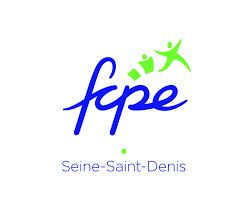 Chers ParentsLe collège est un moment charnière dans la scolarité. La relations avec les enseignants et les équipes de directions changent et il est particulièrement important pour les parents de bien faire entendre leurs voix dans l’établissement. Les élections sont un moment fort dans la vie du collège parce qu’elles permettent de :assurer la présence des parents dans les instances de votre établissement et pas seulement au conseil d’administration mais aussi aux conseils de discipline, aux conseils de classe, à la commission hygiène et sécurité…donner un avis sur toute la vie de l’établissement : Budget, Dotation Horaire, Travaux, Restauration, HS, règlement intérieur...Après une fin d’année particulièrement difficile, les sujets d’attention ne manquent pas :La santé scolaire à commencer par la crise sanitaire,L’organisation de la cantine où tous les élèves doivent avoir accès à des repas équilibrés,La continuité pédagogique, à la fois pour permettre à tous les élèves d’être au niveau attendu en dépit de la crise sanitaire et pour s’assurer que tout est mis en place pour prendre en charge les élèves qui devraient manquer la classe.L’accompagnement des élèves à besoins spécifiques qui reste très en-deçà du nécessaire (matériels, personnels AESH).Les moyens humains et financiers en diminution régulières. Les remplacements d’enseignants sont difficiles et long à obtenir. Les dotations en heures sont à peine maintenues alors que les effectifs devant les enseignants sont toujours aussi importants et que tous les enseignants ne sont pas systématiquement remplacés.Voter FCPE c’est donner de la légitimité à notre ambition pour nos enfantsau sein de notre collège mais aussi de l’académie pour qu’il soit mieux pris en compte et au niveau national pour appuyer des demandes qui nous concernent tous.Votez sans signes distinctifs, ni ratures, ni panachages. Mettez un seul bulletin de vote par enveloppe.Vous pouvez voter par correspondance dès réception du matériel de vote..